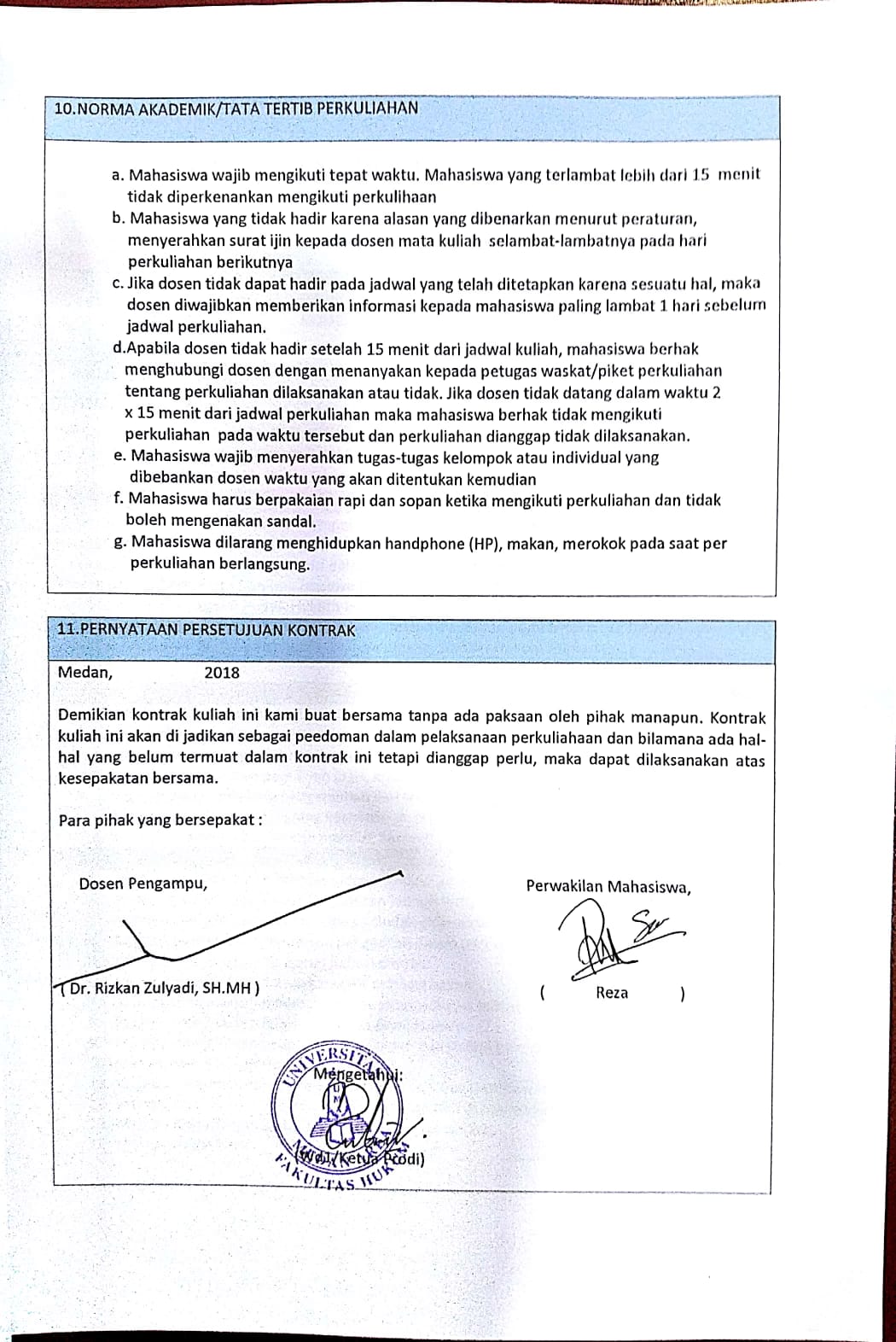 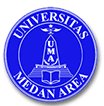 UNIVERSITAS MEDAN AREAFAKULTAS              : HukumPROGRAM STUDI : HukumKONTRAK KULIAHKONTRAK KULIAHIDENTITAS MATA KULIAHNama Mata Kuliah: Politik Hukum PidanaKode Mata Kuliah: PID 41010Bobot Mata Kuliah: 2 SKSDosen PengasuhDr. Rizkan Zulyadi, SH.MHSuhatrizal, SH.MHSerli Dwi Warni, SH. M.KnDESKRIPSI MATA KULIAHMata kuliah Politik Hukum Pidana mempelajari disparitas pidana korupsi (politik hukum pidana), disparitas putusan hukum terhadap tipikor (politik hukum pidana), pemberantasan tindak pidana korupsi (politik hukum pidana), keputusan pengadilan dalam perkara tipikor mengandung disparitas, Hukum Humaniter I, Jenis Sengketa Bersenjata Dan Implikasinya Dalam Hubungan Internasional, Perang Dalam Instrumen Politik Luar Negeri Suatu Negara. Politik Hukum Pidana juga membahas pengaruh judical diskresi, negatif putusan hakim, minimalisasi disparitas putusan hakim, faktor disparitas pemidanaan, pedoman pemidanaan dan sistem pemidanaan, Sanksi pelanggaran hukum perang, Sumber Hukum Humaniter.CAPAIAN PEMBELAJARAN MATA KULIAH (CPMK)Mampu menjelaskan disparitas pidana korupsi (politik hukum pidana)Mampu menjelaskan disparitas putusan hakim terhadap tipikor (politik hukum pidana)Mampu menjelaskan pemberantasan tindak pidana korupsi (politik hukum pidana)Mampu menjelaskan keputusan pengadilan dalam perkara tipikor mengandung disparitasMampu menjelaskan pengaruh judical diskresiMampu menjelaskan dampak negatif putusan hakim Mampu menjelaskan minimalisasi disparitas putusan hakim Mampu menjelaskan faktor disparitas pemidanaanMampu menjelaskan pedoman pemidanaan dan sistem pemidanaanMampu menjelaskan Hukum Humaniter IMampu menjelaskan Jenis Sengketa Bersenjata Dan Implikasinya Dalam Hubungan InternasionalMampu menjelaskan Perang Dalam Instrumen Politik Luar Negeri Suatu NegaraMampu menjelaskan Sanksi pelanggaran hukum perangMampu menjelaskan Sumber Hukum HumaniterMETODE PEMBELAJARANPerkuliahan ini belangsung melalui strategi pembelajaran  Student Center Learning (SCL) denga metode antara lain ceramah, diskusi kelompok, tinjauan buku, survey sederhana, belajar kooperatif dll.ATRIBUT SOFT SKILLAtribut-atribut soft skill yang akan dikembangkan pada mahasiswa melalui perkuliahan adalah adalah inisiatif, objektif, analitis dan logisPENGENDALIAN MUTUPengendalian mutu perkuliahan dilakukan melalui penilaian terhadap mandiri dan terstruktur, aktivitas diskusi, presentasi dan tampilan soft skill.EVALUASIEvaluasi dilakukan dengan menggabungkan nilai capaian mahasiswa pada seluruh item kendali mutu dengan menggunakan rumus sebagai berikut :Partisipasi (Ps)	=  10 %PR (tugas)		=   50 %UTS			=  20 %UAS		=   20 %	Berdasarkan item kendali mutu tersebut diperoleh nilai akhir mahasiswaCatatan : Mahasiswa yang dapat mengikuti Ujian Tengah Semester dan Akhir Semester adalah mahasiswa yang telah mengikuti perkuliahan sebanyak 75%. Bagi mahasiswa yang kehadirannya tidak mencukupi 75%, fakultas tidak boleh mengizinkannya mengikuti Ujian Tengah dan Akhir Semester.    Dosen harus mengisis titik-titik pada tiap komponen dan nilainya tidak berada di luar range/kisaran yang telah ditentukan dan totalnya 100%Fakultas melalui rapat dapat menentukan persentase penilaian dalam batas range/kisaran yang telah kami tentukan.PENILAIANPenilaian terhadap mahasiswa ditentukan oleh hasil belajar mahasiswa sendiri dengan menggunakan sistem Penilaian Acuan Norma (PAN)RENTANG NILAIA	= ≥ 85B+	= 77.5 -  84.9B	= 70-  77.9C+	=  62.5- 69.9C	=  55  - 62.9D	=  45 - 54.9E	= ≤ 44.9Nilai TL yang dahulunya K, dapat diberikan jika mahasiswa tidak mengikuti  perkuliahan atau kehadirannya lebih kecil dari 75 % atau tidak megikuti Ujian Akhir.  Bobot nilai TL = 0 (nol) dan mahasiswa yang bersangkutan tidak dapat melakukan Semester Pendek untuk mata kuliah tersebut.NORMA AKADEMIK/TATA TERTIB PERKULIAHANa. Mahasiswa wajib mengikuti tepat waktu. Mahasiswa yang terlambat lebih dari 15  menit    tidak diperkenankan mengikuti perkulihaanb. Mahasiswa yang tidak hadir karena alasan yang dibenarkan menurut peraturan,     menyerahkan surat ijin kepada dosen mata kuliah  selambat-lambatnya pada hari    perkuliahan berikutnya  c. Jika dosen tidak dapat hadir pada jadwal yang telah ditetapkan karena sesuatu hal, maka   dosen diwajibkan memberikan informasi kepada mahasiswa paling lambat 1 hari sebelum  jadwal perkuliahan.d.Apabila dosen tidak hadir setelah 15 menit dari jadwal kuliah, mahasiswa berhak   menghubungi dosen dengan menanyakan kepada petugas waskat/piket perkuliahan   tentang perkuliahan dilaksanakan atau tidak. Jika dosen tidak datang dalam waktu 2    x 15 menit dari jadwal perkuliahan maka mahasiswa berhak tidak mengikuti    perkuliahan  pada waktu tersebut dan perkuliahan dianggap tidak dilaksanakan.e. Mahasiswa wajib menyerahkan tugas-tugas kelompok atau individual yang     dibebankan dosen waktu yang akan ditentukan kemudianf. Mahasiswa harus berpakaian rapi dan sopan ketika mengikuti perkuliahan dan tidak   boleh mengenakan sandal. g. Mahasiswa dilarang menghidupkan handphone (HP), makan, merokok pada saat per    perkuliahan berlangsung.PERNYATAAN PERSETUJUAN KONTRAKMedan,                       2018Demikian kontrak kuliah ini kami buat bersama tanpa ada paksaan oleh pihak manapun. Kontrak kuliah ini akan di jadikan sebagai peedoman dalam pelaksanaan perkuliahaan dan bilamana ada hal-hal yang belum termuat dalam kontrak ini tetapi dianggap perlu, maka dapat dilaksanakan atas kesepakatan bersama.Para pihak yang bersepakat :     Dosen Pengampu,                                                                                  Perwakilan Mahasiswa,( Dr. Rizkan Zulyadi, SH.MH )                                                                        (             Reza             )                                                                 Mengetahui:                                                            (Wd1/Ketua Prodi)               